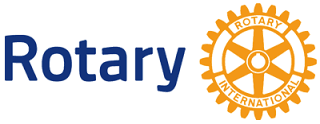 Rotary Club of Mount ShastaCheck Request FormCheck payable to: 			_____________________________________________________________Mailing address:			_____________________________________________________________					_____________________________________________________________Check amount				$____________________________________________________________(attach receipts or invoice)Purpose of expenditure:		_______________________________________________________________________________________________________________________________________________________________________________________________________________________________________________________________________________Check one:				____ Club Operating Funds 	____ FoundationCheck one; Budgeted item		____ Yes	             ____ No (if no, board approval required)Board approval on			Date ______________________________________		By:			_________________________Club President/President-Elect						(initials)	 P. O. Box 23, Mount Shasta, CA 96067